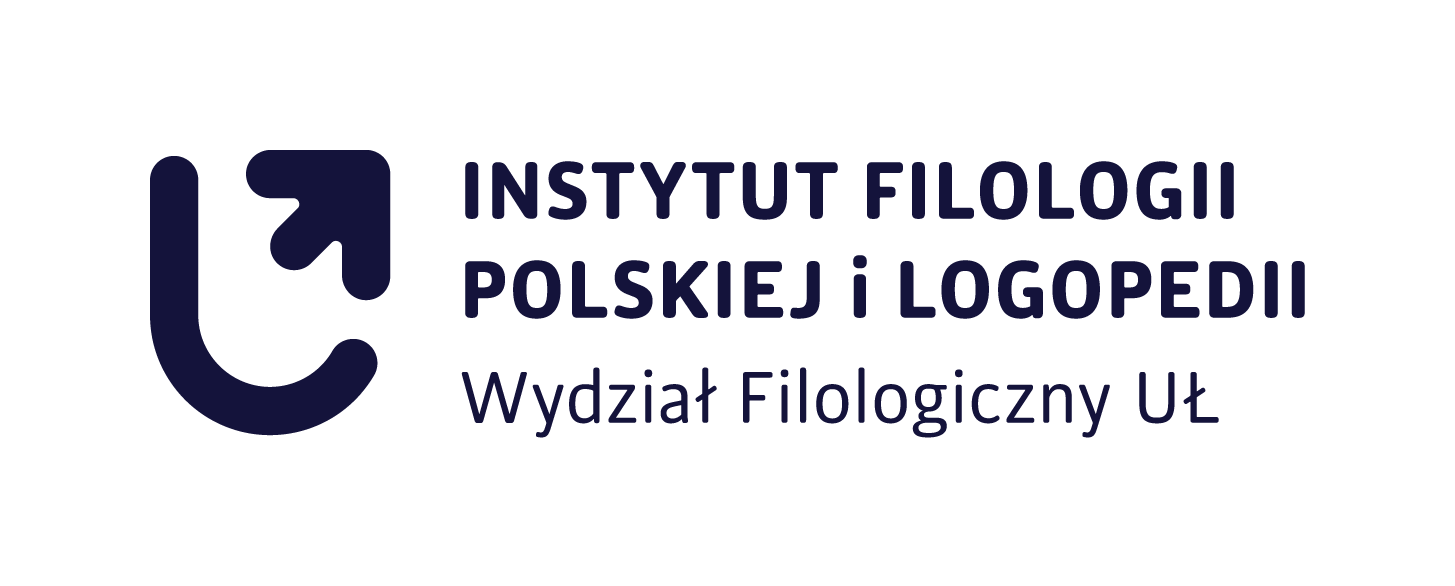 Łódź, dataTytuł/stopień, imię i nazwisko kierujący/ca pracąlub recenzenta/ki						Ocena pracy licencjackiej realizowanej metodą projektuImię i nazwisko studenta/tki: Nr albumu:Kierunek studiów:Kierujący/ca pracą:Temat pracy/projektu:Nowatorstwo i oryginalność zrealizowanego projektuZgodność osiągniętych celów z zakładanymi efektami projektuZasadność przyjętej metody realizacji projektuSpójność działań praktycznych z częścią opisowąOcena sposobu prezentacji projektu (alternatywnie)Inne uwagiOcena: